      SCRAPBOOKING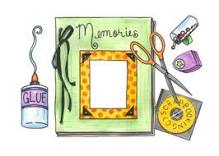  4-H PROJECT RECORD        (Maximum two photos per item)# of Years in Project ____This year’s goals: What I did and learned in this project this year:Achievements/Accomplishments:Problems and solutions:Where/who I received help from and how they helped: Examples of leadership or growth:Future goals:Project financial report: (Income includes: estimated value of item if you would/did sell it, fair premium(s), and income from jobs pertaining to the project.)        Scrapbooking            Use a separate sheet for each item made                   (If does NOT apply, write N/A)Source of idea:Brief description of item made:Materials used: Techniques used: Approximate time spent making item:                     MY 4-H YEARLY PROJECT-RELATED ACTIVITIES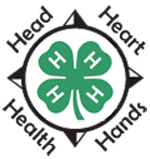 (4-H AND NON 4-H ACTIVITIES)(Maximum two photos per EVENT)Date: 				Event:What I did and learned: Date: 				Event:What I did and learned: Project item(s): Income and ExpensesIncome and ExpensesIncome and ExpensesIncome and ExpensesDateDescriptionIncomeExpense	Totals	TotalsNet Profit or Loss     Net Profit or Loss     